EMET HALK EĞİTİMİ MERKEZİ MÜDÜRLÜĞÜNEMerkezinizce 202.. / 202.. Eğitim -Öğretim Yılında açılacak olan; kurslarda öğretici olarak görev almak istiyorum. Aşağıda durumumla ilgili bilgiler tarafımca doldurulmuş ve istenen belgeler ekte sunulmuştur.(Yolluk,Yevmiye vs.ek ücret talebim yoktur.)	Gereğini arz ederim.						…/…/202…                          						İmza		:………..……………….						Adı Soyadı	:….……………………..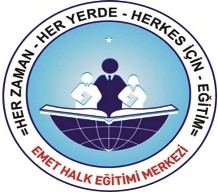 EMET HALK EĞİTİMİ MERKEZİ ÜCRETLİ UZMAN VE USTA ÖĞRETİCİ BAŞVURU VE DEĞERLENDİRME FORMU Döküman NoHEM-FR-74EMET HALK EĞİTİMİ MERKEZİ ÜCRETLİ UZMAN VE USTA ÖĞRETİCİ BAŞVURU VE DEĞERLENDİRME FORMU Yayın No1EMET HALK EĞİTİMİ MERKEZİ ÜCRETLİ UZMAN VE USTA ÖĞRETİCİ BAŞVURU VE DEĞERLENDİRME FORMU Yayın Tarihi  12/08/2021EMET HALK EĞİTİMİ MERKEZİ ÜCRETLİ UZMAN VE USTA ÖĞRETİCİ BAŞVURU VE DEĞERLENDİRME FORMU Revizyon Tarihi …./…./20….EMET HALK EĞİTİMİ MERKEZİ ÜCRETLİ UZMAN VE USTA ÖĞRETİCİ BAŞVURU VE DEĞERLENDİRME FORMU Revizyon Sayısı 00EMET HALK EĞİTİMİ MERKEZİ ÜCRETLİ UZMAN VE USTA ÖĞRETİCİ BAŞVURU VE DEĞERLENDİRME FORMU Sayfa No             1 /1EMET HALK EĞİTİMİ MERKEZİ ÜCRETLİ UZMAN VE USTA ÖĞRETİCİ BAŞVURU VE DEĞERLENDİRME FORMU Kurum Kodu1790621.  KİŞİSEL BİLGİLER1.  KİŞİSEL BİLGİLER1.  KİŞİSEL BİLGİLER1.  KİŞİSEL BİLGİLER1.  KİŞİSEL BİLGİLER1.  KİŞİSEL BİLGİLER1.  KİŞİSEL BİLGİLER1.  KİŞİSEL BİLGİLER1.  KİŞİSEL BİLGİLER1.  KİŞİSEL BİLGİLER1.  KİŞİSEL BİLGİLER1.  KİŞİSEL BİLGİLER1.  KİŞİSEL BİLGİLER1.  KİŞİSEL BİLGİLER1.  KİŞİSEL BİLGİLER1.  KİŞİSEL BİLGİLERFOTOĞRAFFOTOĞRAFFOTOĞRAFFOTOĞRAFT.C.Kimlik NoT.C.Kimlik NoDoğum YeriDoğum YeriDoğum YeriDoğum YeriDoğum YeriDoğum YeriFOTOĞRAFFOTOĞRAFFOTOĞRAFFOTOĞRAFAdı –SoyadıAdı –SoyadıDoğum TarihiDoğum TarihiDoğum TarihiDoğum TarihiDoğum TarihiDoğum Tarihi….. / ….. / ……..….. / ….. / ……..….. / ….. / ……..….. / ….. / ……..….. / ….. / ……..FOTOĞRAFFOTOĞRAFFOTOĞRAFFOTOĞRAFMezun Olduğu OkulMezun Olduğu OkulAlan/BölümAlan/BölümAlan/BölümAlan/BölümAlan/BölümAlan/BölümFOTOĞRAFFOTOĞRAFFOTOĞRAFFOTOĞRAFCep Tel.Cep Tel.E-PostaE-PostaE-PostaE-PostaE-PostaE-PostaFOTOĞRAFFOTOĞRAFFOTOĞRAFFOTOĞRAFAdresAdresFOTOĞRAFFOTOĞRAFFOTOĞRAFFOTOĞRAF2. İŞ DURUMU2. İŞ DURUMU2. İŞ DURUMU2. İŞ DURUMU2. İŞ DURUMU2. İŞ DURUMU2. İŞ DURUMU2. İŞ DURUMU2. İŞ DURUMU2. İŞ DURUMU2. İŞ DURUMU2. İŞ DURUMU2. İŞ DURUMU2. İŞ DURUMU2. İŞ DURUMU2. İŞ DURUMU2. İŞ DURUMU2. İŞ DURUMU2. İŞ DURUMU2. İŞ DURUMU Emekli Usta Öğretici Emekli Usta Öğretici Emekli Usta Öğretici Emekli Usta Öğretici Emekli Usta Öğretici Emekli Usta Öğretici  Çalışmıyor  Çalışmıyor  Çalışmıyor  Çalışmıyor  Çalışmıyor  Çalışmıyor  Çalışmıyor3. GÖREV ALMAK İSTENİLEN STATÜ3. GÖREV ALMAK İSTENİLEN STATÜ3. GÖREV ALMAK İSTENİLEN STATÜ3. GÖREV ALMAK İSTENİLEN STATÜ3. GÖREV ALMAK İSTENİLEN STATÜ3. GÖREV ALMAK İSTENİLEN STATÜ3. GÖREV ALMAK İSTENİLEN STATÜ3. GÖREV ALMAK İSTENİLEN STATÜ3. GÖREV ALMAK İSTENİLEN STATÜ3. GÖREV ALMAK İSTENİLEN STATÜ3. GÖREV ALMAK İSTENİLEN STATÜ3. GÖREV ALMAK İSTENİLEN STATÜ3. GÖREV ALMAK İSTENİLEN STATÜ3. GÖREV ALMAK İSTENİLEN STATÜ3. GÖREV ALMAK İSTENİLEN STATÜ3. GÖREV ALMAK İSTENİLEN STATÜ3. GÖREV ALMAK İSTENİLEN STATÜ3. GÖREV ALMAK İSTENİLEN STATÜ3. GÖREV ALMAK İSTENİLEN STATÜ3. GÖREV ALMAK İSTENİLEN STATÜ☐Gönüllü Usta Öğretici☐Gönüllü Usta Öğretici☐Gönüllü Usta Öğretici☐Gönüllü Usta Öğretici☐Gönüllü Usta Öğretici☐Gönüllü Usta Öğretici☐Gönüllü Usta Öğretici☐Gönüllü Usta Öğretici☐Gönüllü Usta Öğretici☐Gönüllü Usta Öğretici☐Gönüllü Usta Öğretici4. ALANINDA EĞİTİM DURUMU4. ALANINDA EĞİTİM DURUMU4. ALANINDA EĞİTİM DURUMU4. ALANINDA EĞİTİM DURUMU4. ALANINDA EĞİTİM DURUMU4. ALANINDA EĞİTİM DURUMU4. ALANINDA EĞİTİM DURUMU4. ALANINDA EĞİTİM DURUMU4. ALANINDA EĞİTİM DURUMU4. ALANINDA EĞİTİM DURUMU4. ALANINDA EĞİTİM DURUMU4. ALANINDA EĞİTİM DURUMU4. ALANINDA EĞİTİM DURUMU4. ALANINDA EĞİTİM DURUMU4. ALANINDA EĞİTİM DURUMU4. ALANINDA EĞİTİM DURUMU4. ALANINDA EĞİTİM DURUMU4. ALANINDA EĞİTİM DURUMU4. ALANINDA EĞİTİM DURUMU4. ALANINDA EĞİTİM DURUMU☐ Ustalık Belgesi / Meslek Lisesi Diploması / 4.Seviye Kurs Bitirme Belgesi / 4.Seviye Mesleki Yeterlilik Belgesi☐ Ustalık Belgesi / Meslek Lisesi Diploması / 4.Seviye Kurs Bitirme Belgesi / 4.Seviye Mesleki Yeterlilik Belgesi☐ Ustalık Belgesi / Meslek Lisesi Diploması / 4.Seviye Kurs Bitirme Belgesi / 4.Seviye Mesleki Yeterlilik Belgesi☐ Ustalık Belgesi / Meslek Lisesi Diploması / 4.Seviye Kurs Bitirme Belgesi / 4.Seviye Mesleki Yeterlilik Belgesi☐ Ustalık Belgesi / Meslek Lisesi Diploması / 4.Seviye Kurs Bitirme Belgesi / 4.Seviye Mesleki Yeterlilik Belgesi☐ Ustalık Belgesi / Meslek Lisesi Diploması / 4.Seviye Kurs Bitirme Belgesi / 4.Seviye Mesleki Yeterlilik Belgesi☐ Ustalık Belgesi / Meslek Lisesi Diploması / 4.Seviye Kurs Bitirme Belgesi / 4.Seviye Mesleki Yeterlilik Belgesi☐ Ustalık Belgesi / Meslek Lisesi Diploması / 4.Seviye Kurs Bitirme Belgesi / 4.Seviye Mesleki Yeterlilik Belgesi☐ Ustalık Belgesi / Meslek Lisesi Diploması / 4.Seviye Kurs Bitirme Belgesi / 4.Seviye Mesleki Yeterlilik Belgesi☐ Ustalık Belgesi / Meslek Lisesi Diploması / 4.Seviye Kurs Bitirme Belgesi / 4.Seviye Mesleki Yeterlilik Belgesi☐ Ustalık Belgesi / Meslek Lisesi Diploması / 4.Seviye Kurs Bitirme Belgesi / 4.Seviye Mesleki Yeterlilik Belgesi☐ Ustalık Belgesi / Meslek Lisesi Diploması / 4.Seviye Kurs Bitirme Belgesi / 4.Seviye Mesleki Yeterlilik Belgesi☐ Ustalık Belgesi / Meslek Lisesi Diploması / 4.Seviye Kurs Bitirme Belgesi / 4.Seviye Mesleki Yeterlilik Belgesi☐ Ustalık Belgesi / Meslek Lisesi Diploması / 4.Seviye Kurs Bitirme Belgesi / 4.Seviye Mesleki Yeterlilik Belgesi☐ Ustalık Belgesi / Meslek Lisesi Diploması / 4.Seviye Kurs Bitirme Belgesi / 4.Seviye Mesleki Yeterlilik Belgesi☐ Ustalık Belgesi / Meslek Lisesi Diploması / 4.Seviye Kurs Bitirme Belgesi / 4.Seviye Mesleki Yeterlilik Belgesi☐ Ustalık Belgesi / Meslek Lisesi Diploması / 4.Seviye Kurs Bitirme Belgesi / 4.Seviye Mesleki Yeterlilik Belgesi☐ Ustalık Belgesi / Meslek Lisesi Diploması / 4.Seviye Kurs Bitirme Belgesi / 4.Seviye Mesleki Yeterlilik Belgesi☐ Ustalık Belgesi / Meslek Lisesi Diploması / 4.Seviye Kurs Bitirme Belgesi / 4.Seviye Mesleki Yeterlilik Belgesi☐ Ustalık Belgesi / Meslek Lisesi Diploması / 4.Seviye Kurs Bitirme Belgesi / 4.Seviye Mesleki Yeterlilik Belgesi5. ALAN İLE İLGİLİ DİĞER BELGELER5. ALAN İLE İLGİLİ DİĞER BELGELER5. ALAN İLE İLGİLİ DİĞER BELGELER5. ALAN İLE İLGİLİ DİĞER BELGELER5. ALAN İLE İLGİLİ DİĞER BELGELER5. ALAN İLE İLGİLİ DİĞER BELGELER5. ALAN İLE İLGİLİ DİĞER BELGELER5. ALAN İLE İLGİLİ DİĞER BELGELER5. ALAN İLE İLGİLİ DİĞER BELGELER5. ALAN İLE İLGİLİ DİĞER BELGELER5. ALAN İLE İLGİLİ DİĞER BELGELER5. ALAN İLE İLGİLİ DİĞER BELGELER5. ALAN İLE İLGİLİ DİĞER BELGELER5. ALAN İLE İLGİLİ DİĞER BELGELER5. ALAN İLE İLGİLİ DİĞER BELGELER5. ALAN İLE İLGİLİ DİĞER BELGELER5. ALAN İLE İLGİLİ DİĞER BELGELER5. ALAN İLE İLGİLİ DİĞER BELGELER5. ALAN İLE İLGİLİ DİĞER BELGELER5. ALAN İLE İLGİLİ DİĞER BELGELER☐Usta Öğreticilik Belgesi☐Usta Öğreticilik Belgesi☐Uluslararası Yarışma (İlk 3 derece)☐Uluslararası Yarışma (İlk 3 derece)☐Uluslararası Yarışma (İlk 3 derece)☐Uluslararası Yarışma (İlk 3 derece)☐Uluslararası Yarışma (İlk 3 derece)☐Resmi Ulusal Yarışma (İlk 3 Derece)☐Resmi Ulusal Yarışma (İlk 3 Derece)☐Resmi Ulusal Yarışma (İlk 3 Derece)☐Resmi Ulusal Yarışma (İlk 3 Derece)☐Resmi Ulusal Yarışma (İlk 3 Derece)☐Resmi Ulusal Yarışma (İlk 3 Derece)☐Üstün BaşarıBelgesi ☐Üstün BaşarıBelgesi ☐Üstün BaşarıBelgesi ☐Üstün BaşarıBelgesi ☐Üstün BaşarıBelgesi ☐Başarı Belgesi☐Başarı Belgesi6. ALANINDA HİZMET / İŞ DENEYİMİ6. ALANINDA HİZMET / İŞ DENEYİMİ6. ALANINDA HİZMET / İŞ DENEYİMİ6. ALANINDA HİZMET / İŞ DENEYİMİ6. ALANINDA HİZMET / İŞ DENEYİMİ6. ALANINDA HİZMET / İŞ DENEYİMİ6. ALANINDA HİZMET / İŞ DENEYİMİ6. ALANINDA HİZMET / İŞ DENEYİMİ6. ALANINDA HİZMET / İŞ DENEYİMİ6. ALANINDA HİZMET / İŞ DENEYİMİ6. ALANINDA HİZMET / İŞ DENEYİMİ6. ALANINDA HİZMET / İŞ DENEYİMİ6. ALANINDA HİZMET / İŞ DENEYİMİ6. ALANINDA HİZMET / İŞ DENEYİMİ6. ALANINDA HİZMET / İŞ DENEYİMİ6. ALANINDA HİZMET / İŞ DENEYİMİ6. ALANINDA HİZMET / İŞ DENEYİMİ6. ALANINDA HİZMET / İŞ DENEYİMİ6. ALANINDA HİZMET / İŞ DENEYİMİ6. ALANINDA HİZMET / İŞ DENEYİMİ……………………   GÜN(Başvuru sırasında yönetici tarafından doldurulacaktır.)……………………   GÜN(Başvuru sırasında yönetici tarafından doldurulacaktır.)……………………   GÜN(Başvuru sırasında yönetici tarafından doldurulacaktır.)……………………   GÜN(Başvuru sırasında yönetici tarafından doldurulacaktır.)……………………   GÜN(Başvuru sırasında yönetici tarafından doldurulacaktır.)……………………   GÜN(Başvuru sırasında yönetici tarafından doldurulacaktır.)……………………   GÜN(Başvuru sırasında yönetici tarafından doldurulacaktır.)……………………   GÜN(Başvuru sırasında yönetici tarafından doldurulacaktır.)……………………   GÜN(Başvuru sırasında yönetici tarafından doldurulacaktır.)……………………   GÜN(Başvuru sırasında yönetici tarafından doldurulacaktır.)……………………   GÜN(Başvuru sırasında yönetici tarafından doldurulacaktır.)……………………   GÜN(Başvuru sırasında yönetici tarafından doldurulacaktır.)……………………   GÜN(Başvuru sırasında yönetici tarafından doldurulacaktır.)……………………   GÜN(Başvuru sırasında yönetici tarafından doldurulacaktır.)……………………   GÜN(Başvuru sırasında yönetici tarafından doldurulacaktır.)……………………   GÜN(Başvuru sırasında yönetici tarafından doldurulacaktır.)……………………   GÜN(Başvuru sırasında yönetici tarafından doldurulacaktır.)……………………   GÜN(Başvuru sırasında yönetici tarafından doldurulacaktır.)……………………   GÜN(Başvuru sırasında yönetici tarafından doldurulacaktır.)7. BAŞVURU YAPILAN ALAN / BÖLÜM 7. BAŞVURU YAPILAN ALAN / BÖLÜM 7. BAŞVURU YAPILAN ALAN / BÖLÜM 7. BAŞVURU YAPILAN ALAN / BÖLÜM 7. BAŞVURU YAPILAN ALAN / BÖLÜM 7. BAŞVURU YAPILAN ALAN / BÖLÜM 7. BAŞVURU YAPILAN ALAN / BÖLÜM 7. BAŞVURU YAPILAN ALAN / BÖLÜM 7. BAŞVURU YAPILAN ALAN / BÖLÜM 7. BAŞVURU YAPILAN ALAN / BÖLÜM 7. BAŞVURU YAPILAN ALAN / BÖLÜM 7. BAŞVURU YAPILAN ALAN / BÖLÜM 7. BAŞVURU YAPILAN ALAN / BÖLÜM 7. BAŞVURU YAPILAN ALAN / BÖLÜM 7. BAŞVURU YAPILAN ALAN / BÖLÜM 7. BAŞVURU YAPILAN ALAN / BÖLÜM 7. BAŞVURU YAPILAN ALAN / BÖLÜM 7. BAŞVURU YAPILAN ALAN / BÖLÜM 7. BAŞVURU YAPILAN ALAN / BÖLÜM 7. BAŞVURU YAPILAN ALAN / BÖLÜM 1.1.1.1.1.1.1.1.1.1.2.2.2.2.2.2.2.2.2.2.3. 3. 3. 3. 3. 3. 3. 3. 3. 3. 4.4.4.4.4.4.4.4.4.4.1. T.C Kimlik Kartı Fotokopisi2. Öğrenim Belgesi Aslı ve Fotokopisi veya E-Devlet Çıktısı-1 Adet (aslı görüldükten sonra iade edilecektir.)3. Ustalık / Usta Öğreticilik / 4. Seviye Kurs Bitirme / 4. Seviye Mesleki Yeterlilik Belgesi(varsa)4. Adli Sicil Kaydı (Sabıka Kayıt Belgesi)5. Sağlık Raporu veya sağlık beyanı6. E-Devletten ya da SGK’dan alınacak SGK Tescil ve Hizmet DökümüBarkotlu Belge (https://www.turkiye.gov.tr/sgk-tescil-ve-hizmet-dokumuadresinden alınabilir.)7. Resmi Kurumda Çalışanlardan Görev Yeri Belgesi8. Usta Öğretici Oryantasyon Kurs Programı Belgesi	9. Ziraat Katılım Banka Hesap Numarası - Resmi Kurumlarda Çalışanlar Halkbank Hesap Numarası Alacaktır(Kurs Açılma Aşamasında İstenecektir.)